Distrito Escolar Unificado de San Diego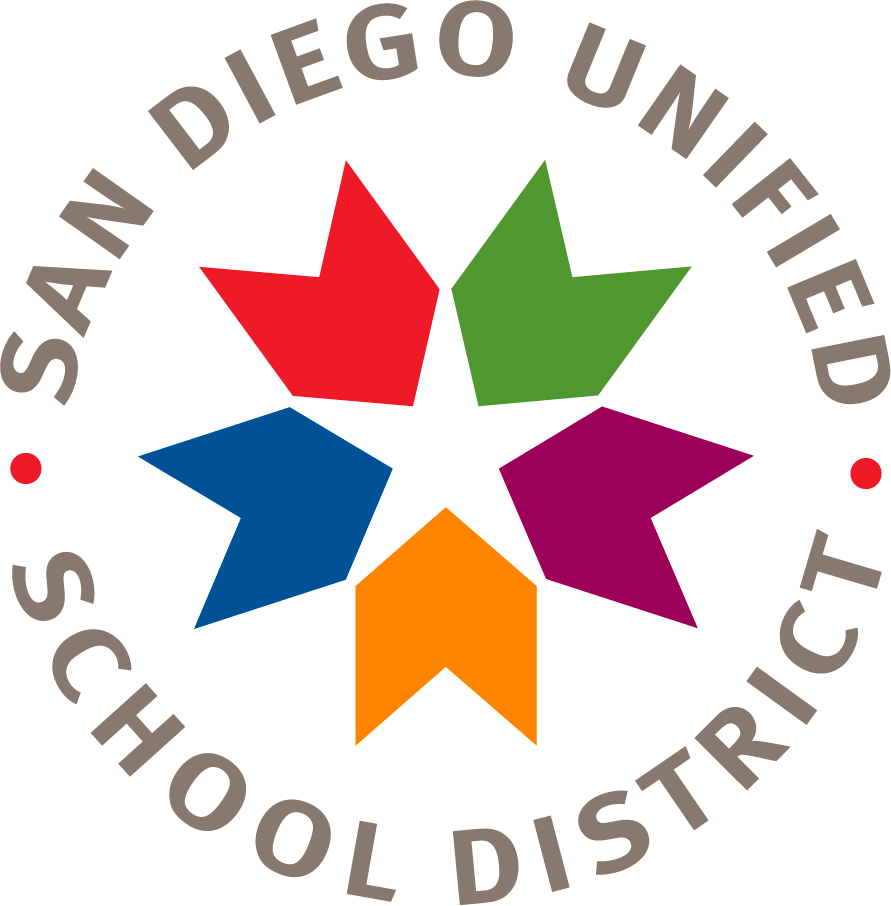 Division FinancieraDepartamento de Planificación, Supervisión y Responsabilidad Financiera[Nombre de la escuela]Contrato entre la Escuela y los Padres de Title I Este Contrato entre la Escuela y los Padres estará en vigor durante el ciclo escolar __________________.La [Nombre de la escuela]  distribuye a los padres y familiares del programa Title I Parte A un contrato entre escuela y padres (Contrato). Este Contrato, que ha sido desarrollado junto con los padres de familia, delinea cómo los padres, todo el personal escolar y los estudiantes compartirán la responsabilidad de un mejor rendimiento académico estudiantil. Este Contrato describe métodos específicos de colaboración entre la escuela y las familias para ayudar a los niños a lograr los altos estándares académicos estatales. Este Contrato aborda los siguientes temas legalmente requeridos, además de otros temas sugeridos por los padres y miembro de la familia de los estudiantes de Title I, Parte A:Estipulaciones obligatorias para el Contrato entre la Escuela y los PadresLa responsabilidad de la escuela de proporcionar un currículo e instrucción de alta calidad. Las maneras en que los padres y familiares serán responsables de ayudar con el aprendizaje de sus hijos (Sección 1116[d][1] de
ESSA).La importancia de la comunicación continua entre padres y familiares con los maestros por medio de las conferencias de padres y maestros anuales, como mínimo; informes frecuentes sobre el progreso estudiantil; acceso al personal escolar; oportunidades para los padres y familiares de ser voluntarios y participar en la clase de su hijo y oportunidades de observar las actividades de la clase. (Sección 1116[d][1] de ESSA).Conferencias de padres y maestros en las escuelas primarias, por mínimo anualmente, durante las cuales se hablará del Contrato en relación con el aprovechamiento individual del estudiante (Sección 1116 [d][2][A] de ESSA).Informes frecuentes a los padres y familiares sobre el progreso de sus hijos (Sección 1116[d][2][B] de ESSA). Acceso razonable al personal, oportunidades para los padres y familiares de trabajar como voluntarios y participar en la clase de sus hijos y observar las actividades de la clase (Sección 1116[d][2][C] de ESSA).¿Cómo aborda esto la escuela?Escriba los ejemplos o agregue puntos apartados aquí.La escuela involucra a los padres y familiares del programa Title I Parte A para mejorar el rendimiento de sus hijos en interacciones significativas con el personal escolar. Este contrato apoya la colaboración entre el personal escolar, los padres y familiares y la comunidad para mejorar el rendimiento académico estudiantil. Para ayudar a alcanzar estas metas, la escuela ha establecido las siguientes prácticas:¿De qué manera le ofrece la escuela a los padres y familiares de Title I, Parte A, ayuda para comprender los estándares estatales para el contenido académico, las evaluaciones y cómo supervisar y mejorar el aprovechamiento de sus hijos.  (Sección 1116[e][1] de ESSA)?Escriba los ejemplos o agregue puntos apartados aquí.¿De qué maneras le ofrece la escuela a los padres y familiares de Title I, Parte A, materiales y capacitación para ayudarlos a mejorar el rendimiento de sus hijos (Sección 1116[e][2] de ESSA)?Escriba los ejemplos o agregue puntos apartados aquí.¿De qué manera capacita la escuela al personal escolar, con la ayuda de los padres y familiares de Title I, Parte A, sobre el valor de las contribuciones de los padres y familiares y sobre cómo trabajar con los padres y familiares como socios equitativos (Sección 1116[e][3] de ESSA)?Escriba los ejemplos o agregue puntos apartados aquí.¿De qué manera coordina e integra la escuela el programa de participación de padres de Title I Parte A con otros programas y realiza otras actividades, tales como centros de recursos, con el fin de motivar y apoyar a los padres para que participen plenamente en la educación de sus hijos
(Sección 1116[e][4] ESSA?Escriba los ejemplos o agregue puntos apartados aquí.¿De qué manera distribuye la escuela a los padres y familiares de Title I Parte A información relacionada a los programas escolares y para los padres, las juntas y otras actividades en un formato e idioma que los padres y familiares pueden comprender (Sección 1116[e][5] ESSA?Escriba los ejemplos o agregue puntos apartados aquí.¿De qué manera ofrece la escuela apoyo a las actividades de participación de padres y familiares solicitadas por los padres y familiares de Title I Parte A (Sección 1116[e][4] ESSA?Escriba los ejemplos o agregue puntos apartados aquí.¿De qué manera ofrece la escuela a todos los padres y familiares del programa Title I Parte A oportunidades de participación, incluyendo a aquellos padres de estudiantes con un dominio limitado del inglés, discapacidades y migrantes? y ¿de qué manera proporcionan la información y los informes escolares en un formato e idioma que los padres y familiares puedan comprender (Sección 1116[f] ESSA?Escriba los ejemplos o agregue puntos apartados aquí.Este Contrato fue adoptado por (escriba el nombre de la escuela) el (anote la fecha) y estará vigente por un periodo de (anote el plazo de tiempo en cual el Contrato estará vigente aquí).El personal escolar distribuirá el contrato a todos los padres y familiares de los estudiantes participantes a más tardar en la fecha de: (agregue la fecha aquí).Nombre del funcionario autorizado aquí.Firma del funcionario autorizado aquíAnote la fecha de aprobación. 